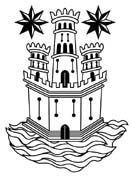 SEGURAKO UDALAEUSKAL HERRIKO DANTZA TXAPELKETASAILKAPENASegura, 2021-10-161Maren Galvez - Gorka GranadoLEZO-SOPELA73,502Saioa Galarraga - Julen MurgiondoBERGARA72,003Katerin Artola - Iker BelintxonOIARTZUN-LEZO70,004Laura Bastida - Ekain UzkudunAZPEITIA66,005Elaia Elorza - German AranburuAZPEITIA60,006Irati Olaizola - Idoia NarbaizaLEGAZPI59,007Olatz Azkue - Mattin EtxebesteOIARTZUN-LEZO56,508Itziar Bastida - Anaitz LizartzaAZPEITIA55,009June Elorza - Eneko SarasuaAZPEITIA-AZKOITIA54,5010Marie Feyri - Battitt EtchartBIDART-BIDARRAI46,0011Oihana Betelu - Pierre LatasaBAIONA-URRUÑA44,0012Enara Arrizabalaga - Iker SarasuaAZPEITIA-AZKOITIA43,0013Amaia Apezetxea - Idoia SalhaHENDAIA-D. LOHITZUNE38,0014Oihana Dottax - Antton BarcosAINHOA-BESKOITZE35,0015Xabi Dupuy . Xanti EyherabideBESKOITZE35,00